О направлении методических материаловУважаемые  коллеги!Направляем Вам информационно-методические материалы в целях оказания методической помощи по вопросам формирования здорового образа жизни населения и использования их в августовских педагогических конференциях  и Дне знаний:«Национальный календарь профилактических        прививок»                                                             -  буклет2.     «Энтеробиоз и его профилактика»                     - буклет3.    «Профилактика вирусного гепатита      - памятка для населения4.   «Что мы знаем о педикулезе?»                 - памятка для населения5.   «Педагогам о диспансеризации»              - памятка для населения6.   «Пить или не пить»      (О влиянии пива на здоровье человека)   - памятка для населения        Обращаем ваше внимание! Все материалы размещены на сайте ГБУ РО «МИАЦ»: miacrost.ru    и направлены по электронной  почте. Начальник                                                                       А.П.Бекетов Белова О.В.     Стасенко Л.И. 2549990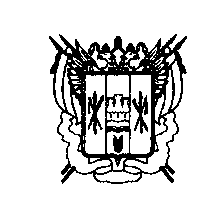 МИНИСТЕРСТВО   ЗДРАВООХРАНЕНИЯРОСТОВСКОЙ ОБЛАСТИГБУ РОСТОВСКОЙ ОБЛАСТИ  «МЕДИЦИНСКИЙ ИНФОРМАЦИОННО – АНАЛИТИЧЕСКИЙ ЦЕНТР» . Ростов-на-Дону, пр.Сельмаш, 14Тел./факс (863) 254-99-90E-mail: prof@miacrost.ruИНН  6166052727ОГРН 105616301984614.08..2015 г.  № 278на № ____________ от ___Руководителям органов управления здравоохранением муниципальных образованийГлавным врачам ЦГБ, ЦРБГлавным врачам областных учреждений Главным врачам центров    здоровья